Publicado en  el 05/12/2016 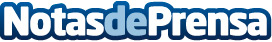 Murcia, en busca del 'Sacrificio 0' de mascotas con nuevas medidasLa Consejería de Agua, Agricultura y Medio Ambiente de la Región de Murcia está celebrando reuniones para el establecimiento de medidas en la Región que contribuyan a mejorar la eficacia en la defensa y protección de los animales ante el maltrato, además de establecer el ‘sacrificio 0’ de mascotas en centros de zoonosis, albergues, protectoras y centros de acogida.Datos de contacto:Nota de prensa publicada en: https://www.notasdeprensa.es/murcia-en-busca-del-sacrificio-0-de-mascotas Categorias: Murcia Mascotas http://www.notasdeprensa.es